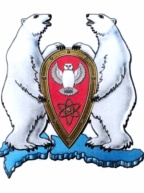 АДМИНИСТРАЦИЯ МУНИЦИПАЛЬНОГО ОБРАЗОВАНИЯ  ГОРОДСКОЙ ОКРУГ «НОВАЯ ЗЕМЛЯ»РАСПОРЯЖЕНИЕ« 05 » февраля 2016 г. № 25г. Архангельск-55О проведении праздничных мероприятий посвященныхДню Защитника Отечества	В соответствии с Программой социально-экономического развития МО ГО «Новая Земля» на 2016-2018 гг., утвержденной решением Совета депутатов МО ГО «Новая Земля» от 30.11.2015 № 224, муниципальной программой МО ГО «Новая Земля» «Дети Новой Земли» на 2016 г., утвержденной постановлением администрации МО ГО «Новая Земля» от 27 октября 2015 № 32, муниципальной программой МО ГО «Новая Земля» «Молодежь Севера» на 2016 г., утвержденной постановлением администрации МО ГО «Новая Земля» от 27 октября 2015 № 32 и в связи с проведением  праздничных мероприятий, посвященных Дню Защитника Отечества р а с п о р я ж а ю с ь:	1. Организовать проведение конкурса между всеми возрастными группами ФКДОУ «Детский сад № 47» МО РФ на лучшую стенгазету «Открытка для папы», посвященного Дню Защитника Отечества с 08 по 18 февраля 2016 года.	2. Организовать проведение конкурса рисунков «День Защитника Отечества» среди учащихся 1-4 классов ФГКОУ СОШ № 150 с 08 по 18 февраля 2016 года.	3. Организовать проведение конкурса сочинений на тему: «Мой папа служит в Заполярье» среди учащихся 5-7 классов ФГКОУ СОШ № 150 с 08 по 18 февраля 2016 года.	4. Организовать проведение интеллектуально- развлекательной викторины «А ну-ка, парни!» среди учащихся 8-11 классов ФГКОУ СОШ № 150, посвященной Дню Защитника Отечества.	5. Сформировать комиссию по проведению конкурсов, посвященных Дню Защитника Отечества в следующем составе:Председатель комиссии:-Москалева Анастасия Эдуардовна	- ведущий специалист отдела организационной, 							кадровой и социальной работы.Члены комиссии:- Давыденко Яна Алексеевна		- ведущий специалист отдела по управлению 							имуществом и землеустройству;- Ходова Ольга Анатольевна		- педагог дополнительного образования МБОУ 							ДОД ШДТ «Семицветик»;- Козьмина Светлана Петровна		- педагог дополнительного образования МБОУ 							ДОД ШДТ «Семицветик».	6. Настоящее распоряжение опубликовать в газете «Новоземельские вести» и на официальном сайте муниципального образования городской округ «Новая Земля».	7. Контроль за исполнением настоящего распоряжения возложить на ведущего специалиста отдела организационной, кадровой и социальной работы Москалеву А.Э.И.о. главы муниципального образования					         А.И. Минаев